Памятные даты октября 2014 года3 октября – 190 лет со дня рождения поэта Ивана Саввича Никитина (1824–1861)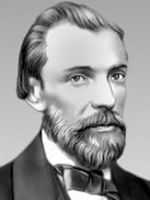 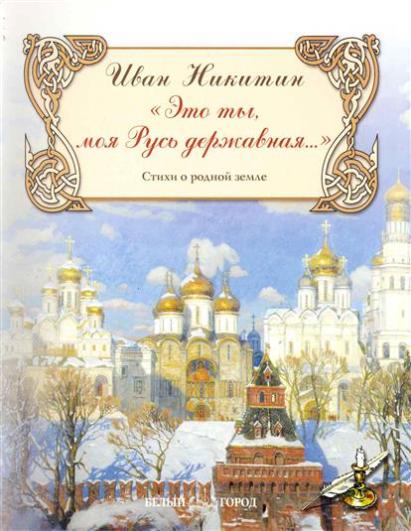 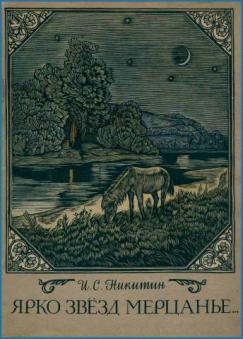 Урокиhttp://festival.1september.ru/articles/538445/  Литературная гостиная "Сердцу дорогие имена…". (Творчество А.Кольцова и И.С. Никитина)http://festival.1september.ru/articles/633920/   Урок с информационно-коммуникативными технологиями по литературному чтению "Стихи русских поэтов. И.С. Никитин «Русь»"http://festival.1september.ru/articles/515570/  Урок литературного чтения. И.С. Никитин "Русь"http://festival.1september.ru/articles/613045/  Природа в произведениях русских поэтов XIX векаhttp://festival.1september.ru/articles/607890/  Внеклассное чтение в 4-м классе "Здравствуй, гостья-зима!" Стихи русских поэтов о зимеhttp://festival.1september.ru/articles/580382/  Урок литературного чтения в 3-м классе. Тема "Поэтическая тетрадь "Светлый край берез, моя Россия". И.С. Никитин "Русь", "В синем небе"http://www.nkj.ru/archive/articles/13291/  «ПОЙМИ ЖИВОЙ ЯЗЫК ПРИРОДЫ...» (ИВАН САВВИЧ НИКИТИН)http://tak-to-ent.net/load/298-1-0-6446  ИВАН САВВИЧ НИКИТИН. «В СИНЕМ НЕБЕ ПЛЫВУТ НАД ПОЛЯМИ…»http://svetlanal.ru/publ/pourochnye_plany/literaturnoe_chtenie/i_s_nikitin_polno_step_moja_spat_besprobudno/18-1-0-143 И.С. Никитин. «Полно степь моя, спать беспробудно...»Презентации,видеоhttp://ppt4web.ru/literatura/ivan-savvich-nikitin-russkijj-poeht.html Презентация на тему: Иван Саввич Никитин (1824 – 1861) русский поэт(1824–1861)http://nsportal.ru/nachalnaya-shkola/chtenie/2012/03/03/prezentatsiya-po-teme-zhizn-i-tvorchestvo-ivana-nikitina-urok Презентация по теме "Жизнь и творчество Ивана Никитина" урок литературного чтения 1-4 классhttps://docs.google.com/presentation/d/1XKdd-lIF4WR_ID3Ew0gIW2GKTJcaDv_bVUIg0tMPWhY/edit#slide=id.p21  Презентация «Иван Никитин»http://www.youtube.com/watch?v=siQebKEwgUE Поэт Иван Никитин 1824-1861http://www.youtube.com/watch?v=GDBRygDm7qM Утраченные миры: поэт Иван Саввич Никитин (1824 -- 1861)http://www.youtube.com/watch?v=XHkTPbUbP8k Н.Эрденко Ухарь купец(на стихи И.Никитина)15 октября – 205 лет со дня рождения поэта Алексея Васильевича Кольцова (1809–1842)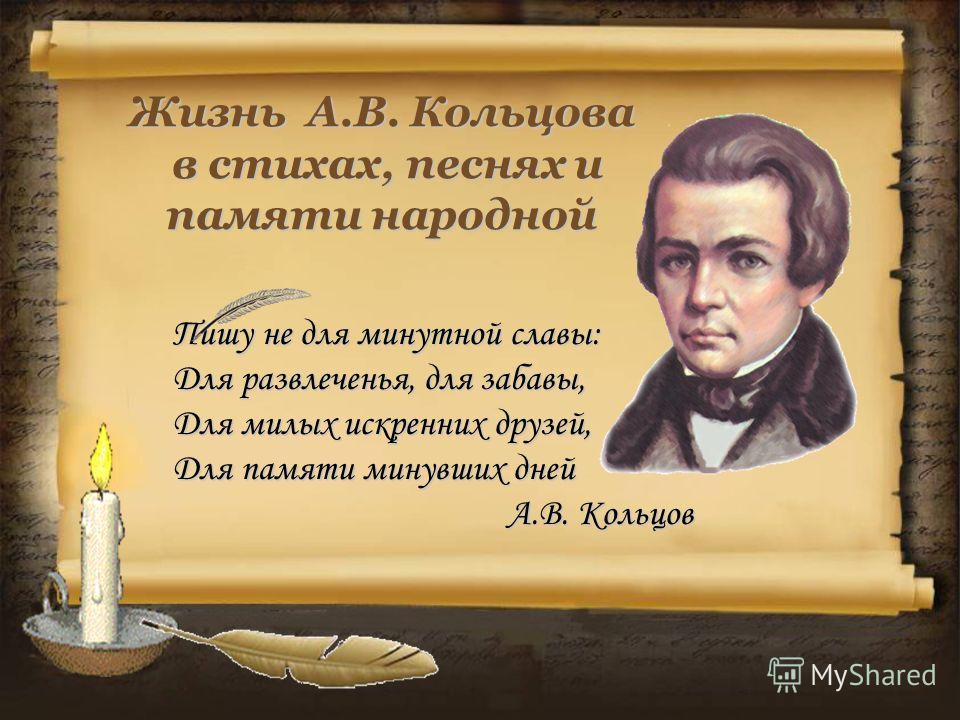 http://www.okrae.odbvrn.ru/koltsov-av   Кольцов Алексей Васильевичhttp://www.liveinternet.ru/users/sergey_tashebsky/post295601741/  ТВОРЧЕСТВО А. КОЛЬЦОВА (ФОТО. ТЕКСТ. ВИДЕО. СТИХИ. ПЕСНИ. ФИЛЬМ)Урокиhttp://festival.1september.ru/articles/578113/  Урок литературы по теме "Жизнь А.В. Кольцова в стихах, песнях и памяти народной"http://www.openclass.ru/node/224459 Классный час "Песни и думы Алексея Кольцова"http://festival.1september.ru/articles/411643/  Анализ стихотворения Алексея Васильевича Кольцова "Косарь" в 5-м классеhttp://festival.1september.ru/articles/566204/  Литературно-музыкальная композиция "А.В. Кольцов и его эпоха"http://festival.1september.ru/articles/538445/  Литературная гостиная "Сердцу дорогие имена…". (Творчество А.Кольцова и И.С. Никитина)http://nsportal.ru/shkola/literatura/library/2014/03/25/urok-literaturyekskursiya-po-vekham-zhizni-i-tvorchestva Урок литературы:"Экскурсия по вехам жизни и творчества А.В.Кольцова". 7 класс.http://pedsovet.org/component/option,com_mtree/task,viewlink/link_id,137887/Itemid,188/  музейный урок "Поэтизация народной жизни в стихотворении А.Кольцова «Косарь»http://aneks.spb.ru/index.php/publikacii/37-literature/2103-2014-07-28-08-08-59 Сравнительный анализ стихотворений А. С. Пушкина“Соловей и роза” и А. В. Кольцова “Соловей”. Анализ стихотворения А. В. Кольцова “Лес”Презентации, видеоhttp://tvkultura.ru/video/show/brand_id/20909/episode_id/156140   Романтика романса. Ведущие Мария Максакова и Святослав Бэлза. Поэзией Алексея Кольцова восхищались Жуковский, Пушкин, Одоевский. Творчество Кольцова, дошедшее до нас в русских песнях и романсах, поражает своей духовностью и народностью. Произведения на стихи Алексея Кольцова исполняют артисты московских музыкальных театров.http://ppt4web.ru/literatura/avkolcov-i-ego-ehpokha-v-stikhotvorenii-pesnja-pakharja.html Презентация на тему: А.В.Кольцов и его эпоха в стихотворении «Песня пахаря»http://www.myshared.ru/slide/70263/   КОЛЬЦОВ Алексей Васильевич. – презентацияhttp://nsportal.ru/shkola/literatura/library/2014/03/28/urok-po-tvorchestvu-ng-gogolya-i-prezentatsiya-po-tvorchestvu  презентация по творчеству А.В. Кольцова16 октября –160 лет со дня рождения английского писателя Оскара Уайльда (1854–1900)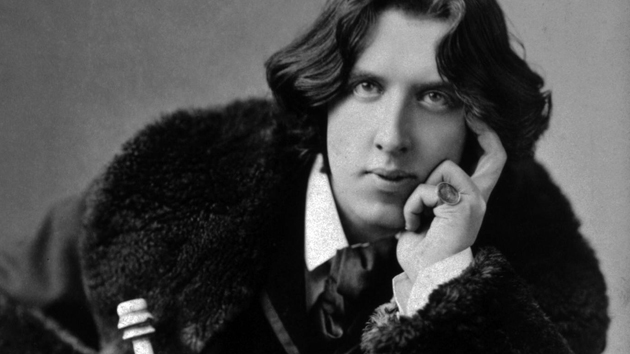 Урокиhttp://festival.1september.ru/articles/515667/  "Кентервильское привидение" Оскара Уайльдаhttp://festival.1september.ru/articles/210633/  Сценарий литературного вечера, посвященного творчеству Оскара Уайльдаhttp://festival.1september.ru/articles/530648/   Интегрированный урок (английский язык + литература) по теме "Мир парадоксов Оскара Уайльда»http://festival.1september.ru/articles/597836/  Сценарий мюзикла на английском языке “The Selfish Giant” by Oscar Wilde («Великан-эгоист» по О.Уайльду)http://festival.1september.ru/articles/417607/  Урок-конференция по сказке Оскара Уайльда "Мальчик-звезда"http://festival.1september.ru/articles/642971/  Открытый урок английского языка по рассказу Оскара Уайльда "Кентервильское привидение". 8-й классhttp://festival.1september.ru/articles/210168/  Уроки-встречи в литературной гостиной (внеклассные мероприятия по английскому языку)http://festival.1september.ru/articles/627090/  Урок внеклассного чтения по сказке О.Уайльда "Счастливый принц" "Счастье делать добро". 5-й классhttp://festival.1september.ru/articles/642094/  "Спешите делать добрые дела..." Урок внеклассного чтения по сказке О.Уальда "Счастливый Принц". 6-й класс http://nsportal.ru/shkola/literatura/library/2013/10/18/urok-literatury-v-5-klasse-po-skazke-oskara-uaylda-malchik    УРОК ЛИТЕРАТУРЫ в 5 классе по сказке Оскара Уайльда «Мальчик - звезда»http://ped-kopilka.ru/blogs/galina-nikolaevna-dolidze/literaturnaja-igra-umniki-i-umnicy-po-skazkam-o-uailda.html   Литературная игра "Умники и умницы" по сказкам Уайльда для младших школьниковПрезентацииhttp://www.o-detstve.ru/forteachers/educstudio/presentation-vneklas/4401.html Презентация по сказке Оскара Уайльда «Мальчик-звезда»https://docs.google.com/presentation/d/1hcjt5gVxXtWEQlwH92SJ_KWnrtGVtmLoNPTqHQt6nf4/edit#slide=id.i0,   http://www.dunaeva.info/2011/05/2.html   Игра по творчеству О.Уайльдаhttp://www.youtube.com/watch?v=jJmoqnyGxog   Оскар Уайльд (Проект Энциклопедия)http://www.youtube.com/watch?v=8mNysc9xUIU   мультфильм «Кентервильское привидение»http://www.youtube.com/watch?v=yAGjdMlc350  Оскар Уайльд - Звездный мальчик (аудиоспектакль)http://www.youtube.com/watch?v=2BqC2mnZX28  Уайльд Оскар — Портрет Дориана Грея аудиокнигаhttp://www.youtube.com/watch?v=D2vqJ7R3xbU  Дориан Грей. История одного портретаhttp://www.youtube.com/watch?v=eCmc_xyYq3A  Фильм режиссера Оливера Паркера.Снят по роману Оскара Уайльда "Портрет Дориана Грея"18 октября – 80 лет со дня рождения писателя, историка Кира Булычева (Игоря Всеволодовича Можейко) (1934–2003)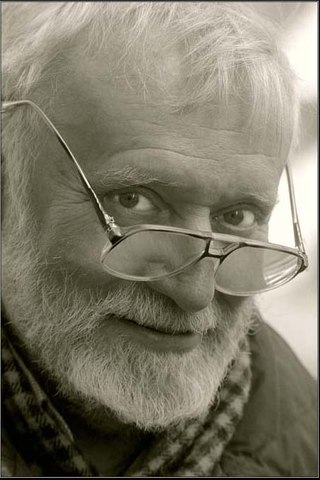 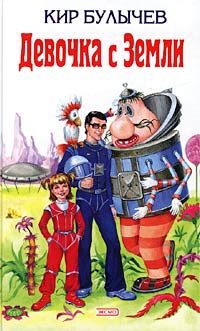 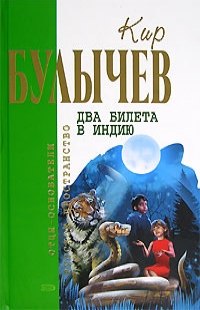 http://chtoby-pomnili.com/page.php?id=809   Можейко Игорь Всеволодович (Кир БУЛЫЧЁВ)http://www.dryabina.ru/publ/posle_urokov_nashe_tvorchestvo/tvorcheskie_teksty_uchitelja/o_v_drjabina_kollekcionirovanie_kak_kokljush_socialnykh_granic_ne_imeet_intervju_s_kirom_bulychevym/20-1-0-53 О.В. Дрябина. Коллекционирование, как коклюш, социальных границ не имеет. Интервью с Киром БулычевымУрокиhttp://festival.1september.ru/articles/573229/  Урок литературного чтения в 4-м классе "Кир Булычев. "Путешествие Алисы"http://festival.1september.ru/articles/630484/  Развитие читательской культуры по фантастической повести К.Булычева "Девочка, с которой ничего не случится"  http://festival.1september.ru/articles/587778/  Урок литературы "Человек за все в ответе (по повести К.Булычева "Смерть этажом ниже")http://www.ug.ru/archive/14236  «Тхы» по-марсиански  или «Здравствуйте, я Кир Булычев»http://www.calameo.com/books/000950540865f46be39db Урок чтения в деятельностном методе 4 класс . Кир Булычев «Путешествие Алисы»http://collegy.ucoz.ru/publ/49-1-0-664   литература в 4 классе - К.Булычев "Консилиум"http://iphonebox.ru/10-klass/urok-literaturnogo-chteniia3802 /  Тема урока: Кир Булычев. «Путешествие Алисы»Видео, презентацииww.youtube.com/watch?v=YQF6-B-HHOQ     Буктрейлер книг Кира Булычева - 1 место в областном конкурсе литературного творчестваhttp://www.youtube.com/watch?v=F5TrfCP1ykc  Буктрейлер по книге Кира Булычева «Тринадцать лет пути»http://www.youtube.com/watch?v=uNAX1_oWOgg  Экранизации Кира Булычёва http://www.youtube.com/watch?v=HZPzcRbNzCU   Кир Булычёв о футурологии и предсказанияхhttp://www.youtube.com/watch?v=2lD1GOzJESA  Кир Булычев. Все о девочке с Земли Обзор книг)http://www.youtube.com/watch?v=dJbdK4bxbOE  Булычев Кир.Как уходили кумиры.21 октября –85 лет со дня рождения американской писательницы Урсулы Ле Гуин (1929)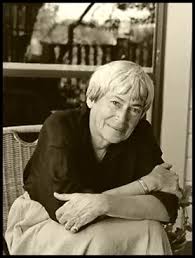 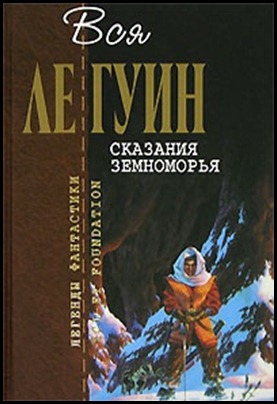 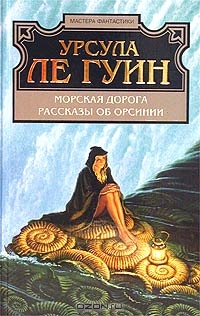 http://raspopin.den-za-dnem.ru/index_b.php?text=121  Волшебник Земноморьяhttp://nikiforovsergey.com/?page_id=3097   УРСУЛА ЛЕ ГУИН. ОБДЕЛЁННЫЕ. ЧЕЛОВЕЧЕСКИЕ КАЧЕСТВАhttps://ru.wikipedia.org/wiki/%D0%9B%D0%B5_%D0%93%D1%83%D0%B8%D0%BD,_%D0%A3%D1%80%D1%81%D1%83%D0%BB%D0%B0_%D0%9A%D1%80%D1%91%D0%B1%D0%B5%D1%80  Ле Гуин, Урсула Крёберhttp://leguinworld.info/ Сайт поклонников творчества писательницыhttp://www.livelib.ru/author/5430/reviews/~3  Урсула Ле Гуин. Рецензии на книги http://nikab.narod2.ru/index/0-14  Эссе о жизни и творчестве Урсулы Ле Гуинhttp://www.liveinternet.ru/tags/%F3%F0%F1%F3%EB%E0+%EB%E5+%E3%F3%E8%ED/  Урсула ле Гуин . Самое интересное в блогах